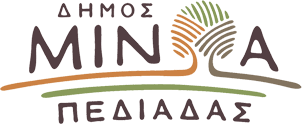 Αρκαλοχώρι, 24/02/2023Προς: ΜΜΕΔΕΛΤΙΟ ΤΥΠΟΥΔήμος Μινώα Πεδιάδας: Σεμινάριο πρώτων βοηθειών από το ΕΚΑΒ Κρήτης για τους υπαλλήλους του Δήμου    Με πρωτοβουλία του Δήμου Μινώα Πεδιάδας και σε συνεργασία με το ΕΚΑΒ Κρήτης πραγματοποιήθηκε το προηγούμενο διάστημα ειδικό εκπαιδευτικό σεμινάριο για το προσωπικό του Δήμου στις Πρώτες Βοήθειες, την Καρδιοπνευμονική Αναζωογόνηση (ΚΑΡΠΑ) και τη χρήση Αυτόματου Εξωτερικού Απινιδωτή (ΑΕΑ). Το σεμινάριο έλαβε χώρα στο Αρκαλοχώρι με τη συμμετοχή του διευθυντή του ΕΚΑΒ Κρήτης Νίκου Γιαννακουδάκη και των διασωστών εκπαιδευτών οι οποίοι παρείχαν το θεωρητικό αλλά και πρακτικό υπόβαθρο γνώσεων στους υπαλλήλους του Δήμου για την αντιμετώπιση μιας καρδιακής ανακοπής, προσφέροντας την κατάλληλη βοήθεια στα πρώτα καθοριστικά λεπτά μέχρι την άφιξη των διασωστών. Στο πλαίσιο του σεμιναρίου έγινε επίσης, επίδειξη πρώτων βοηθειών σε περιπτώσεις λιποθυμικών επεισοδίων και πνιγμονής παιδιών και ενηλίκων.   «Τα πρώτα λεπτά είναι τα πιο κρίσιμα στην αντιμετώπιση έκτακτων περιστατικών», δήλωσε ο διευθυντής του ΕΚΑΒ Κρήτης Ν. Γιαννακουδάκης, συμπληρώνοντας ότι «με τις κατάλληλες γνώσεις κάθε πολίτης μπορεί να βοηθήσει τον συνάνθρωπό του».   Στην εκπαιδευτική δράση παρέστησαν ο Δήμαρχος Μινώα Πεδιάδας Μανώλης Φραγκάκης, ο Αντιδήμαρχος Κώστας Αραβιάκης και ο Γενικός Γραμματέας του Δήμου Γαβριήλ Κουρής, οι οποίοι ευχαρίστησαν, στο πρόσωπο του Διευθυντή και των διασωστών, το σύνολο των εργαζομένων του ΕΚΑΒ για το έργο και την προσφορά τους, τονίζοντας πως ο Δήμος θα συνεχίσει να υλοποιεί αντίστοιχες δράσεις που συμβάλλουν στην ασφάλεια πολιτών και εργαζομένων στους χώρους εργασίας του Δήμου. 